Информация о прямой продаже пустующего жилого дома в д.Жигалки, признанного бесхозяйным и переданным в собственность Миколаевщинского сельсовета Столбцовского района Минской области с понижением начальной цены на пятьдесят процентовПретендентом на покупку пустующего жилого дома до истечения 30 календарных дней со дня опубликования сведений о его прямой продаже представляются лично либо через своего представителя в местный исполнительный и распорядительный орган следующие документы:– заявка на покупку пустующего жилого дома по форме, установленной Государственым комитетом по имуществу;– гражданином – копия документа удостоверяющего личность, без нотариального засвидетельствования;– представителем гражданина – доверенность;– индивидуальным предпринимателем – копия свидетельства о государственной регистрации без нотариального засвидетельствования.В случае поступления двух заявок от претендентов на покупку пустующего жилого дома его продажа будет осуществляться по результатам аукциона.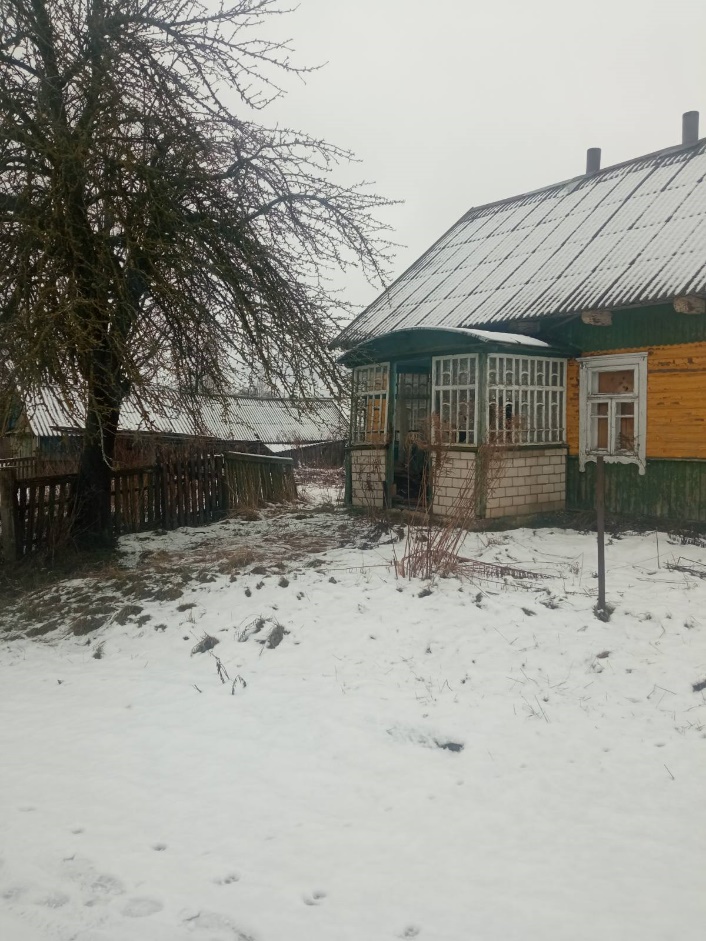 Продавец и его адресМиколаевщинский сельский исполнительный комитет,222459, Минская область, Столбцовский район, д. Миколаевщина,ул. Школьная, д.5А, 8 01717 4-56-99, 8029-881-89-66Адрес объекта и его наименованиеКапитальное строение (жилой дом) с инвентарным номером 622/С-7999, 
на земельном участке площадью 0,25 га с кадастровым номером 625483901601000036 по адресу: Минская область, Столбцовский район, д.Жигалки, ул.Центральная, 29.Описание имуществаЖилой дом 1957 года постройки, общая площадь здания – 70,8 кв.м., общая площадь жилых помещений – 50,0 кв.м., одноэтажный, стены бревенчатые, кровля шиферная, степень износа 45%. Хозяйственные и иные постройки – гараж (износ 35%), сарай (износ 45%), сарай (износ 50%), сарай (износ 40%), погребня (износ 50%), погреб (износ 50%), колодец (износ 40%).Цена объекта2 377,30 (две тысячи триста семьдесят семь) рублей 30 копейки ПриемдокументовЗаявка на покупку пустующего жилого дома принимается в рабочие дни – понедельник, вторник, четверг, пятница с 8.00 до 13.00 
и с 14.00 до 17.00, среда с 8.00 до 20.00 ч. 